Пожар безжалостен. Он отнимет все: жилье, постройки, имущество. Всё, чем жил, чему радовался человек. А самое главное, он отнимает жизни людей. Это понятно всем и, тем не менее, пожары в своем большинстве случаются по вине домовладельцев, их невнимательности, нежелании следовать правилам пожарной безопасности в своем быту.Пренебрежение мерами пожарной безопасности при курении, пользовании приборами с открытым пламенем (фонарями, свечами, факелами, паяльными лампами и т.п.) в чердачных и подвальных помещениях, коридорах, кладовых и различных хозяйственных постройках крайне опасно.Как показывает статистика, основными причинами пожара являются: неосторожное обращение с огнем, неосторожность при курении, неисправность электрического оборудования, несоблюдение мер пожарной безопасности при пользовании электрическими приборами, неисправность газового оборудования и несоблюдение мер пожарной безопасности при его эксплуатации.Причины все те же и об их профилактике из года в год говорится очень много. Тем не менее, пожары продолжаются, поэтому необходимо еще раз остановиться на том, как уберечься от огня и не стать «героем» оперативной сводки пожарных служб. На этот раз поговорим о правилах пожарной безопасности в быту.Пожар может возникнуть и от костра, разложенного вблизи строений. Установлено, что, вызвав тление горючего материала, сам окурок через некоторое время гаснет, но образованный им очаг тления через некоторое время превращается в пожар.Курение в постели в нетрезвом виде, неизбежно приводит к беде, так как тлеющий сигаретный пепел, попав на постель, далеко не сразу дает о себе знать и, как правило, к моменту начала пожара человек успевать заснуть. Выделяющийся при тлении угарный газ способствует усилению сонливости, в результате спящий человек оказывается не в состоянии заметить, начинающийся пожар и принять меры к своему спасению.Уходя из дома, проверьте – все ли вы сделали, чтобы защитить его от пожара?Убедитесь при осмотре, что все электрические приборы, компьютеры, аудио-видео и бытовая техника выключены из розеток. Проверьте, перекрыта ли подача газа.Помните, что выброшенные из окон окурки часто заносит ветром в открытые окна и на балконы соседних квартир. Закройте окна и форточки вашей квартиры и не храните на незастекленных балконах сгораемое имущество.Дом, в котором царят чистота и порядок, защищен от пожара. Слой пыли, пленка жира способствуют распространению огня. Не храните старые вещи, загромождающие вашу квартиру. Чистота и порядок должны стать вашим девизом.Комитет гражданской защиты населения администрации Волгограда информирует о том, что за 11 месяцев 2022 года на территории Волгограда зарегистрировано 1720 пожаров. В результате пожаров погибло 24 человека, травмы разной степени тяжести получили 39 человек. Пожарными подразделениями на пожарах спасено 219 человек.Отдел надзорной деятельности и профилактической работы по городу Волгограду приводит пример - 20 декабря 2022 года в 02 часа 52 минуты в одном из многоквартирных домов по 
ул. Салтыкова-Щедрина Тракторозаводского района произошел пожар. На место пожара прибыли два отделения 1-й пожарно-спасательной части по охране Тракторозаводского района. По прибытию к месту пожара, в одной из комнат трехкомнатной квартиры 3-го этажа 3-х этажного жилого дома горят домашние вещи на площади 12 м2. Пожарные оперативно ликвидировали пожар, во время глубокой разведки на месте происшествия был обнаружен труп мужчины. Наиболее вероятной причиной пожара послужило неосторожное обращение с огнем погибшего.На 20 декабря 2022 года в Тракторозаводском районе произошло 205 пожаров, в результате пожаров погибло 7 человек, получили травмы различной степени тяжести 6 человек. Пожарными подразделениями на пожарах спасено 62 человека, материальных ценностей на сумму более 
77 млн. рублей.«ЗАПОМНИТЕ И СОБЛЮДАЙТЕ ПРАВИЛА БЕЗОПАСНОСТИ, ЭТО ПОМОЖЕТ СОХРАНИТЬ ЖИЗНЬ ВАМ И ВАШИМ РОДСТВЕННИКАМ, СОСЕДЯМ!»Комитет гражданской защиты населенияадминистрации Волгограда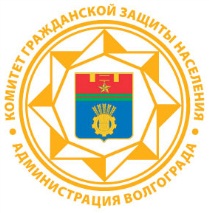 НЕОСТОРОЖНОЕ  ОБРАЩЕНИЕ  С  ОГНЕМУважаемые волгоградцы! Помните!